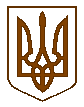 УКРАЇНАБілокриницька   сільська   радаРівненського   району    Рівненської    області(десята  позачергова сесія сьомого скликання)РІШЕННЯвід  11 серпня  2016 року                                                                                № 236                                                                     Про присвоєння назвсадовим масивамЗ метою впорядкування нумерації об’єктів нерухомості на території Білокриницької сільської ради та створення єдиного реєстру адрес, відповідно до постанови Кабінету Міністрів України від 25 травня 2011 р. № 559 «Про містобудівний кадастр», керуючись Наказом Міністерства юстиції України від 6 липня 2012 №1014/5 «Про словники Державного реєстру речових прав на нерухоме майно», п. 41 ч. 1 статті 26 Закону України «Про місцеве самоврядування в Україні», за погодженням постійної  комісії з питань земельних відносин сільської ради, сесія сільської  радиВИРІШИЛА:Присвоїти  садовим масивам,  розташованих на території Білокриницької сільської ради назви: "Криниченька-2", "Спортивний", "Високий", "Київський", "Набережний", які знаходяться за межами населених пунктів.Запропонувати Державному підприємству «Національні інформаційні системи» Міністерства юстиції України внести до словника іменованих об’єктів Білокриницької сільської ради садові масиви. Доручити т.в.о. секретаря Білокриницької сільської ради, О.Казмірчук, забезпечити офіційне оприлюднення цього рішення.Контроль за виконанням  даного рішення покласти на постійну комісію з питань земельних відносин.Сільський голова                                                                                      Т. ГончарукПленарне засідання десятої позачергової сесії Білокриницької сільської ради сьомого скликання11 серпня  2016 року
ВІДОМІСТЬдля поіменного голосування з питання:«Про присвоєння назв садовим масивам»Голосували:    «за» - 	14	                          «проти» - 	0	                          «утримався» - 	0	                          «не голосував» - 	0	Голова комісії                                                                      ____________________Секретар комісії                                                                   ____________________Член комісії                                                                          ____________________№з/пПрізвище, ім’я, по батьковіЗаПротиУтри-мавсяНе приймав участь в голосу-ванні1.Гончарук Тетяна Володимирівназа2.Галябар Роман Олександровичвідсутній3.Власюк Світлана Андріївназа4.Данилюк Наталія Васидівназа5.Семенюк Марія Петрівназа6.Дем'янчук Віталій Григоровичза7.Зданевич Оксана Данилівназа8.Кисіль Тетяна Михайлівнавідсутня9.Панчук Ярослав Петровичза10.Ящук Оксана Костянтинівназа11.Целюк Тетяна Лонгінівнавідсутня12.Плетьонка Андрій Васильовичвідсутній13.Вовчик Юрій Анатолійовичза14.Дубіч Анатолі Миколайовичза15.Захожа Інна Анатоліївнавідсутня16.Морозюк Оксана Дмитрівназа17.Казмірчук Олена Юріївнавідсутня18.Денисюк Іван Миколайовичза19.Кравченко Алла Дмитрівнавідсутня20.Люльчик Валерій Федоровичвідсутній21.Клименко Тарас Володимировичза22.Ляшецька Надія Миколаївназа23.Ящук Олена АдамівнавідсутняВсього:Всього:14